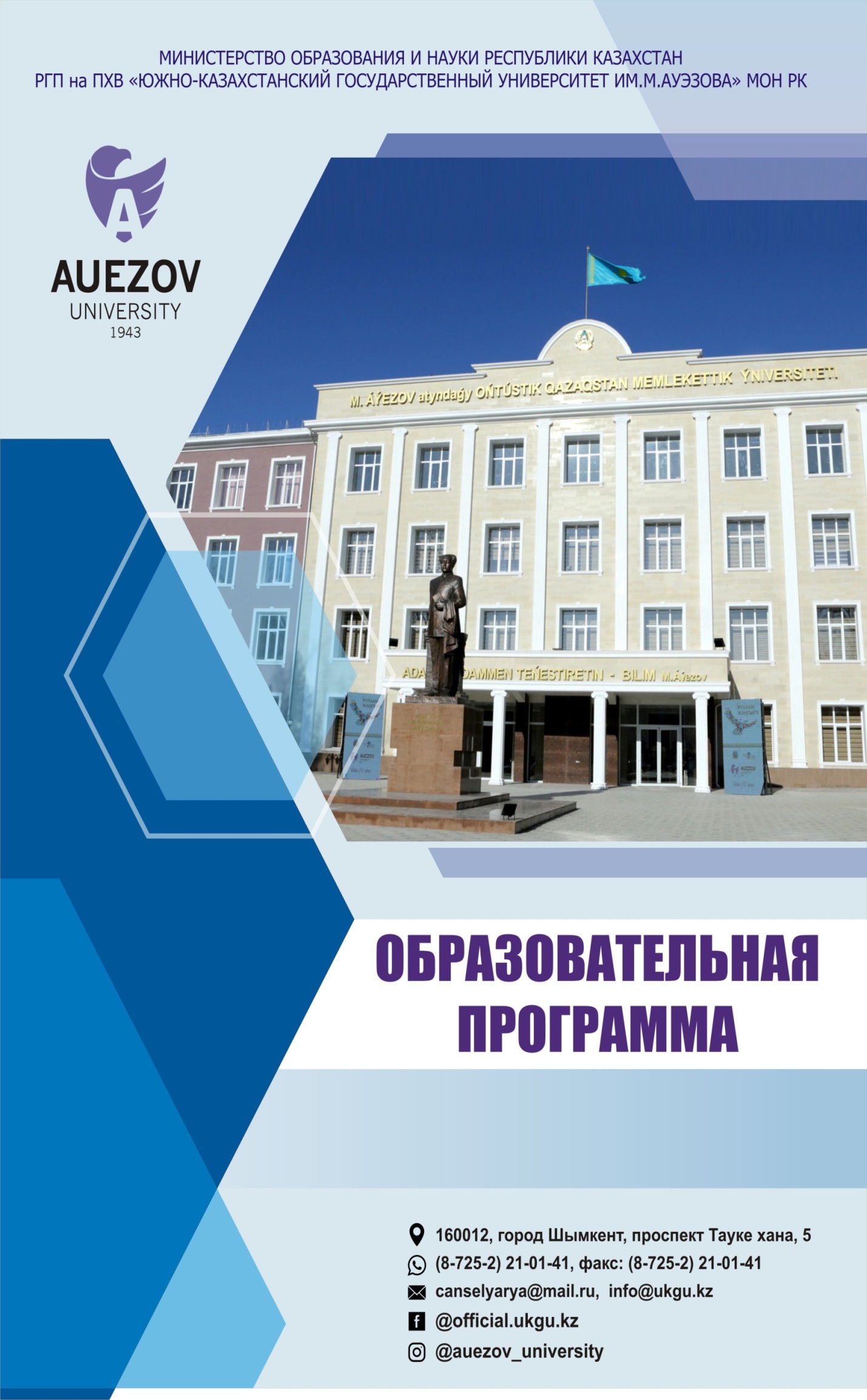 ҚАЗАҚСТАН РЕСПУБЛИКАСЫ БІЛІМ ЖӘНЕ ҒЫЛЫМ МИНИСТРЛІГІМ.ӘУЕЗОВ атындағы ОҢТҮСТІК ҚАЗАҚСТАН МЕМЛЕКЕТТІК УНИВЕРСИТЕТІ«БЕКІТЕМІН»                        ______________   Ректоры т.ғ.д., академик                                                                                      Қожамжарова Д.П.                          «___» _________20___ж.ОҚУ БАҒДАРЛАМАСЫ6В08140-Жеміс -көкөніс шаруашылығыШымкент, 2020 ж.Құрастырғандар :Оқу бағдарламасы М.Әуезов атындағы ОҚМУ Аграрлық факультетінің оқытудың инновациялық технологиясы және әдістемелік қамтамасыз ету комитетінде қаралған Хаттама  № _____    «__» ______________ 2020ж. Комитет төрайымы ________________ Абдуллаева Г.А.М. Әуезов атындағы  Оңтүстік Қазақстан  Мемлекеттік Университетінің оқу- әдістемелік кеңесінде қаралған және ұсынылған.  Хаттама № __  «____»  _________ 2020ж .Универсиететтің Ғылыми Кеңесі шешімімен бекітілген хаттама №_____   «____» __________2020ж.МАЗМҰНЫКІРІСПЕҚолдану аумағыҚР БҒМ «М.Әуезов атындағы Оңтүстік Қазақстан мемлекеттік университеті» ШЖҚ РМК 6В08140- «Жеміс және көкөніс шаруашылығы» оқу бағдарламасы бойынша бакалаврларды дайындауға арналған.2.Нормативті құжаттарҚазақстан Республикасы  «Білім беру туралы» Заңы (04.07.2018 ж. өзгертулер мен толықтыруларымен); №595, (№ 17657, 2018 жылы 31-қазанда Қазақстан Республикасы Әділет Министрлігінде тіркелген) 2018 жылы 30-қазанда Қазақстан Республикасы Білім және Ғылым Министрлігі бұйрығымен бекітілген Жоғары және (немесе) жоғарыдан кейінгі оқытудың оқу бағдарламаларын іске асыратын, оқыту ісін ұйымдастырудың Типтік ережелері;№604, 2018 жылы 31-қазанда Қазақстан Республикасы Білім және Ғылым Министрлігі бұйрығымен бекітілген Жоғары және (немесе) жоғарыдан кейінгі оқытудың Мемлекеттік жалпыға бірдей стандарттары;№563, 2018 жылы 12-қазанда енгізілген өзгерістер мен толықтыруларымен № 152, 2011 жылы 20 сәуірде Қазақстан Республикасы Білім және Ғылым Министрлігі бұйрығымен бекітілген Оқытудың кредиттік технологиясы бойынша оқу үрдісін ұйымдастыру ережелері;№339, 11.12.2018ж. «Көкөніс және картоп өсіру» кәсіби стандарты,  «Атамекен» Қазақстан Республикасы кәсіпкерлерінің Ұлттық палатасы Басқармасының бұйрығы.№339, 11.12.2018ж. «Бау-бақша жұмыстары» кәсіби стандарты,   «Атамекен» Қазақстан Республикасы кәсіпкерлерінің Ұлттық палатасы Басқармасының бұйрығы.№263, 26.12.2019ж. «Қант қызылшасы мен оның оның тұқымын өсіру» кәсіби стандарты, «Атамекен» Қазақстан Республикасы кәсіпкерлерінің Ұлттық палатасы Басқармасының бұйрығы.№263, 26.12.2019ж. «Жылыжай көкөністері мен жидектерін өндіру» кәсіби стандарты, «Атамекен» Қазақстан Республикасы кәсіпкерлерінің Ұлттық палатасы Басқармасының бұйрығы.3. Оқу бағдарламасының тұжырымдамасы Оқу бағдарламасының мақсаты университет миссиясымен сәйкестендірілген және кәсіпкерлік дағдылардың алдыңғы қатарлы жаңа білімімен қаруланған, үш тілді еркін меңгерген, талдау және логикалық, сын тұрғысынан ойлау қабілетін көрсете алатын, кәсіби іс-әрекетке шығармашылық тұрғыда келе алатын, ұлттық және көпұлттық ұжымда жұмыс істей алатын, оқу стратегиясын арттырумен өмір бойы  айналысатын  еліміздің зияткерлік элитасын дайындауға бағытталған.Оқу бағдарламасы ҚР құзіреттіліктің ұлттық шеңберінің 6 деңгейімен, Дублин дескрипторымен, Еуропалық Жоғары білім Кеңістігі біліктілік шеңберінің 1 циклымен (A Frame work for Qualification sof the European Higher Education Area), сондай-ақ, өмірлік оқуға арналған Еуропалық өмірлік біліктілік шеңберінің (The European Qualifcations Frame work for Life long Learning) 6 деңгейімен үйлестірілген.Оқу бағдарламасы стейкхолдер талаптарын есепке ала отырып реттелген кәсіби біліктіліктері мен тәжірибелік және ғылыми-зерттеудің қажетті түрлеріне байланысты кәсіби құзіреттіліктерін қалыптастыру арқылы кәсіби және әлеуметтік сұранысқа бағытталған. Ұсынылып отырған Оқу бағдарламасының ерекшелігі оқытудың тәжірибеге бағытталғандығында. ОБ студентке ауылшаруашылық ғылымдары аясында оқытудың дуальді жүйесін пайдалана отырып экспансивті білім ұсынады. ОБ жүзеге асыруда «Өсімдік шаруашылығы және мал шаруашылығы» кафедрасы  материальді-техникалық базамен үздік қамтылған. Кафедрада студенттердің жыл бойы аудиториялық сабақтардан қол үзбей ақ көкөніс дақылдарын зиянкестер мен аурулардан қорғау тәжірибелерін жүргізіп, өткен сабақтарды бекітуге мүмкіндік беретін  заманауи жабдықталған екі жылыжай бар. Сонымен қатар кафедра иелігінде оқу мен ғылыми өндірістік практикасына арналған ауданы (2га) алып жатқан «Қайнарбұлак» оқу базасы бар. Онда жеміс ағашатары, жүзімдік, ашық танаптағы көкөніс дақылдары, астық, бұршақ және малазықтық дақылдар өсіріледі. Егістікте студенттермен бірлесе далалық алқапқа қатысты барлық агротехникалық шаралар мен егістікті зиянкестер мен аурулардан қорғау шаралары жүргізіледі. «Жеміс және көкөніс шаруашылығы» ОБ білім алушылардың ауылшаруашылық жүйелерін кеңірек түсінуге көмектесуге жетелейтін, ғылыми-практикалық дағдыларын дамытатын заманауи бағдарлама болып табылады. Кафедрада профессор-оқытушылар құрамының потенциалы жоғары. Кафедра оқытушыларының ғылыми-зерттеу институттарында тәжірибелері бар, алдыңғы қатарлы АӨК қызметкерлері болып табылады.  ЖШС «Дала фрут», ЖШС «Кен тау», ЖШС «Көк тал», ЖШС «Қазагроном», ЖШС «Аделя» тәрізді озық тәжірибелі ауылшаруашылық кәсіпорындарымен көпжылдық тығыз байланыстардың болуы студенттерге білім беруде және оларды жұмыспен қамтуда өз жемісін беріп келеді. «Жеміс және көкөніс шаруашылығы» оқу бағдарламасын игерген студенттер теориялық және практикалық білімдерінің көмегімен ауылшаруашылық өнімдерінің маркетингі, өндірісі, өнімдерді сақтау, өңдеу  салаларында жұмыс істей алады.  Кафедрада халықаралық байланыстарды нығайту және дамыту бойынша мүмкіндіктер бар. Жүйелі түрде дәріс оқуға және ғылыми-зерттеу жұмыстарын бірге жүргізуге жоғары рейтингтік көрсеткіштері бар белгілі шетел ғалымдары шақырылады.  «Жеміс және көкөніс шаруашылығы» оқу бағдарламасын игерген бітіруші-бакалаврларға жұмыс орындарының кең таңдауы ұсынылады: жеміс, көкөніс, бау-бақша шаруашылық ұйымдарында кеңесші ретінде, өсімдік шаруашылығы өнімдерін өндірумен және тасымалдаумен айналысатын ауылшаруашылық фирмаларында бизнес-менеджерлері ретінде жұмысқа қабылданады. Агроном-бакалаврлар көгалдандыру саябақтары мен тәлімбақтарында менеджер қызметін атқара алады, сонымен қатар өсімдік шаруашылығы шикізаттарының дәстүрлі емес өнімдерін шығаратын өздерінің жеке кәсіптерін ашуына да мүмкіндіктері бар. Қазіргі уақытта ауылшаруашылық өндірісінің білікті мамандарына сұраныс жоғары.  Ұсынылып отырған оқу бағдарламасы аталған бағыт бойынша отандық және шетелдік заманауи тәжірибелер мен жетістіктерге, маманданудың авторлық және ұжымдық еңбектеріне, оқу-әдістемелік жаңашылдықтарына, жұмыс берушілердің талаптары мен еңбек нарығының сұранысына сүйене отырып жасалды. Оқу бағдарламасы оқытудың Болондық жүйесін қолдана отырып, студентке бағытталған ұстаныммен және түсініктілік  пен инклюзивтілікті пайдалана отырып, оқу үрдісін ұйымдастыру арқылы оқыту нәтижесінің жетістіктеріне көзделген.Оқу бағдарламасы бойынша оқу нәтижелеріне қол жеткізу келесі іс-шаралар арқылы жүреді:- аудиториялық сабақтар: дәрістер, семинарлар, тәжірибелік және зертханалық сабақтар – проводятся с применением оқытудың инновациялық технологиялары мен ғылым мен техниканың заманауи жетістіктерін, технологиялар мен ақпараттық жүйелерді пайдалану арқылы;- аудиториядан тыс сабақтар: білім алушылардың өз бетінше жұмыстары, сондай ақ оқытушы жетекшілігімен бірге, жеке кеңестер;- кәсіби іс-тәжірибелерді жүргізу, курстық және дипломдық жұмыстар (жобалар).Университетте білім алушыларға қатысты дискриминация мен төзімсіздіктің кез келген түрінен қорғау үшін академиялық адалдық пен академиялық еркіндікті қолдауға бағытталған шаралар жұмыс істейді.	ОБ-ның сапасы  стейкхолдерлерді тарту арқылы жасалады,  бағаланады, жүйелі түрде сараптамадан өткізіледі және оның құрылымы бақылаудан өткізіліп тұрады.Оқуға түсушілерге қойылатын талаптар №600, 31.10.2018ж. Қазақстан Республикасы Білім және Ғылым Министрлігі бұйрығымен бекітілген Жоғары және (немесе) жоғары оқу орнынан кейінгі оқытуды ұйымдастыруға арналған оқуға қабылдаудың Типтік ережелеріне сәйкес құрылған.  1. ОҚУ БАҒДАРЛАМАСЫНЫҢ ПАСПОРТЫ 1.1 Мамандық бойынша оқу бағдарламасының мақсаты мен міндеттері ОБ мақсаты: қоғамның жоғары білікті мамандарға деген қажеттілігін қанағаттандыру үшін жеміс және көкөніс шаруашылығы саласында терең білімді, бәсекеге қабілетті бакалаврлар дайындау. ОБ міндеттері:- қоғамда әлеуметтік жауапкершілік әдептерін қалыптастыру, кәсіби-этикалық өлшемдердің маңыздылығын түсініп-білу, соны басшылыққа ала отырып өмір сүру;- кәсіби карьерасында түрлі өзгермелі жағдайларға жылдам бейімделуге үйрететін өмір бойы пайдалануға жарамды білім мен дағдыларын қалыптастыруға ұмтылу;- дамудың жоғары зияткерлік деңгейін қалыптастыруға жағдай жасау, сауатты тіл байлығы мен ойлау мәдениетін қалыптастыру, агроөндірістік кешен саласында еңбекті ғылыми ұйымдастыру;- Өсімдік шаруашылығы өнімдерін қорғау, өндіру, өңдеу саласындағы нарықта бәсекеге қабілеттілікті қалыптастыру, мамандық бойынша барынша жылдам жұмыспен қамту немесе оқудың келесі сатыларында білімін жалғастыруын қамтамасыз ету.1.2 Біліктілік пен қызметтер тізіміБұл оқу бағдарламасын бітірушіге 6В08140-«Жеміс және көкөніс шаруашылығы»  оқу бағдарламасы бойынша «ауылшаруашылық бакалавры» дәрежесі беріледі. «Жеміс және көкөніс шаруашылығы» мамандығының бітірушілері жеміс өсіру маманы, көкөніс өсіру маманы ретінде түрлі жеміс, көкөніс өнімдерін өндірумен айналысатын фермерлік, шаруа қожалықтарында, ғылыми-зерттеу мекемелерінде  № 201-ө-м. 21 мамыр 2012 жылғы ҚР Еңбек және халықты әлеуметтік қорғау Министрлігінің бұйрығына сәйкес Менеджерлердің, мамандардың және басқа қызметкерлердің, лауазымдарының Біліктілік анықтамалығында біліктілікке қойылатын талаптарға сүйеніп, жұмыс өтілін талап етпестен ең төменгі деңгейдегі қызметте істеуіне болады.1.3 Оқу бағдарламасын бітірушіге біліктіліктік сипаттама1.3.1 Кәсіптік қызметтің саласыКәсіптік қызметтің саласы агроөндірістік кешен болып есептеледі:- республикалық, облыстық, аудандық мемлекеттік агроөндірістік кешен;- акционерлік қоғамдар, өндірістік кооперативтер, жауапкершілігі шектеулі серіктестіктер, ауылшаруашылық бағытындағы фирмалар;- фермерлік, жеке, ұжымдық шаруашылықтар; - жеміс және көкөніс шаруашылығы саласындағы ғылыми тәжірибелік-зерттеу мекемелері; - жеміс және көкөніс шаруашылығы өнімдерін сақтау және өңдеу мекемелері;1.3.2 Кәсіптік қызметтің объектілері«Жеміс және көкөніс шаруашылығы» оқу бағдарламасын игерген бітіруші-бакалаврлардың кәсіптік қызмет объектілері: ҚР АШМ қарасты ғылыми-өндірістік орталықтар, фермерлік және шаруа қожалықтары, жеке өндірістік кооперативтер, акционерлік қоғамдар, жауапкергілігі шектеулі серіктестіктер,  аграрлық колледждер және т.б.1.3.3 Кәсіптік қызметтің пәндері6В08140–«Жеміс және көкөніс шаруашылығы»  мамандығы бакалаврының кәсіби қызметінің пәндері: - ауылшаруашылық өндірістік жерлер;- органикалық, минералды, жасыл тыңайтқыштар; - егістік сулары; - жеміс және көкөніс өсімдіктері, жүзім және оның сорттары.1.3.3 Кәсіптік қызметтің түрлері6В08140-«Жеміс және көкөніс шаруашылығы» мамандығының бакалавры келесі кәсіби қызметтерді атқара алады:ұйымдастыру-технологиялық – өндірісті ұйымдастыру, жеміс және көкөніс дақылдарын отырғызу, егу материалдарымен қамтамасыз ету, сақтау, өңдеу, облыс және аудан көлемінде өнімді сату; өндірістік-басқарушылық – көкөніс шаруашылығында, жеміс тәлімбақтарында және қорғалған танапта дақылдардың кезектесу сызбасын жасау, жеміс, көкөніс және жидек дақылдарынан мол өнім алуға мүмкіндік беретін қарқынды технологиялық әдістерді сынау және өндіріске енгізу, оларды сақтау, өңдеу және өнімді сатуды ұйымдастыру; тәжірибелі-зерттеушілік – жеміс және көкөніс дақылдарының жаңа сорттарын өсіру әдістеріне өндірістік сынақ жүргізу; қаржы-шаруашылық –өндіру, сақтау және сату бойынша еңбек және қаржы ресурстарын есептеу; кеңестік – жеміс және көкөніс шаруашылығы саласында жұмыспен қамтылған жұмысшылар мен мамандарға кеңес өткізу; оқу (педагогикалық) –аграрлық бейіндегі колледждер оқытушылары 2. ОБ БОЙЫНША ОҚУ НӘТИЖЕЛЕРІОН1  Кәсіби ортада және қоғамда қазақ, орыс және ағылшын тілдерінде еркін қарым-қатынас жасау.ОН2 Кәсіби қызметте жаратылыстану ғылымдарында, қоғамдық, әлеуметтік-экономикалық білімін көрсете білу, математикалық мәліметтерді өңдеу әдістерін меңгеруі, теориялық және эксперименттік зерттеулер, нормативтік құжаттар мен экономикалық талдау элементтерін көрсетуі.ОН3 Ақпараттық және есептеу сауаттылығын меңгеру, зерттеу мақсатын өз бетінше анықтай алу және оған жету жолдарын дұрыс таңдау, ақпаратты қабылдау, оған талдау жасау және қорытындылай білу, тәжірибе нәтижелерін статистикалық өңдеу, қорытынды шығару.ОН 4 Жемістер мен көкөністердің екпелері мен көшеттерін, бау-бақша дақылдары мен жүзімді, ашық және жабық танапта өсіру үшін жоғары өнімді сорттарды өсіру, егу және отырғызу әдістерін таңдауды дәлелді түрде негіздеу.ОН5 Егіншілікте қолдану бағыты мен құнарлылықты арттыру тәсілдерін негіздей отырып, топырақтың негізгі типтері мен әртүрлілігін танып-білу.ОН6 Топырақ құнарлылығын, беткей экспозициясы мен қияның тіктігін, жерасты су деңгейін, қолданылатын тыңайтқыштар мен ауылшаруашылық техникаларын есепке ала отырып, топырақ өңдеу жүйелерін ауыспалы егіс дақылдарының түріне қарай бейімдеу; өсімдік қорғауда қолданылатын ауылшаруашылық техникаларын білуОН7 Агроландшафт жағдайларының жеміс-көкөніс дақылдары мен жүзімді жер пайдалану аумағына орналастырған кездегі талаптарының бір-біріне сәйкестігін анықтау.ОН8 Топырақты, тұқымды, тыңайтқышты дайындауда, көшет өсіруде, көкөніс дақылдарының тұқымын себу мен көшеттерін отырғызуда  ашық және жабық танаптағы көкөніс шаруашылығы жұмыстарын тиімді орындау; дақылды күтіп-баптау, өнімді жинау мен сақтау, сақтау мерзімдеріне және басқа да белгілеріне қарай өнімдерді сорттау. РО9  Жеміс, бау-бақша және көкөніс шаруашылығында қолданылатын негізгі отандық және шетелдік механизмдер мен құрылғылардың жұмыс принципі мен іріктеу мәселелерінде құзыреттілік таныту.РО10 Жеміс және көкөніс, бау-бақша дақылдарының жекеленген және әртүрлілігі мен тұқымдарына сай, олардың биологиясы мен микробиологиясы, жергілікті жердің табиғи ресурстар ерекшеліктерін және егіншілік жүйесін ескере отырып, қоректік элементтерге сұранысын анықтау мақсатында жоғары технологиялық зерттеу әдістерін тиімді қолдану. ОН11 Зерттеу, кәсіпкерлік және белгісіздік жағдайында шешім қабылдай білу дағдыларын қолдану ОН12 Жеке дара жұмыс жасау кезінде де, сондай ақ бір топтың мүшесі ретінде де тиімді жұмыс жасай білу, өз көзқарасын дәлдікпен қорғай білу және салауатты өмір салтын ұстанудың түрлі әдістерін пайдалану.3 ОҚУ БАҒДАРЛАМАСЫН БІТІРУШІНІҢ ҚҰЗІРЕТТІЛІКТЕРІ3.1 ОБ жетістікпен аяқтау бітірушілерде келесі құзіреттіліктердің қалыптасуына ықпал етеді:  негізгі құзіреттіліктер (НҚ); кәсіби құзіреттіліктер (КҚ).Негізгі құзіреттіліктер:Ана тілі және шет тілі (ағылшын) саласында (НҚ1)- тұжырымдамаларды, ойларды, сезімдерді және фактілерді жазбаша және ауызша (тыңдау, сөйлеу, оқу және жазу) жеткізе білу, әртүрлі қоғамдық және әлеуметтік орталарда шығармашылық таныта білу: оқу кезінде, жұмыста, үйде және бос уақытта; медиация және мәдениаралық түсіну дағдыларын қалыптастыру;Іргелі математикалық, жаратылыстану және техникалық дайындық (НҚ2)- жоғарғы оқу орнында жаратылыстану ғылымдарын, техникалық пәндерді оқу барысында алған білім әлеуетін, тәжірибесі мен жеке қасиеттерін пайдалануға дайын болу, кәсіби мәселелерді шешу кезінде бақылай және бағалай білу қасиеттерін игеру, сараптамалық және ғылыми ойлауды дамыту;компьютерлік (НҚ3)- жұмыс кезінде, басқа адамдармен қарым-қатынас кезінде немесе бос уақытта заманауи сандық және ақпараттық технологияларды еркін және сыни тұрғыда пайдалануға қабілетті болу; өндірісті қайта қалпына келтіру, оны сақтау және бағалау; компьютер көмегімен ақпараттар алмасу және оларды ұсына білу; кәсіби салада интернет арқылы қарым-қатынас орнату, ынтымақтастыққа қол жеткізу мақсатында түрлі іс-шаралар ұйымдастыру және қатысу;әлеуметтік (НҚ4)- қоғамдық ой-пікірге, салт-санаға, әдептерге, шектеулерге негізделген әлеуметтік-этикалық құндылықтарды меңгеру және кәсіби қызмет барысында оны басшылыққа алу;  Қазақстан халықтарының мәдени құндылықтарын білу және олардың дәстүрлерін сақтау; Қазақстанның заңдық және құқықтық негіздерін сақтау, қоғамның әлеуметтік даму тенденциясын білу; әртүрлі әлеуметтік жағдайларда дұрыс жүре білу; ымыраны келе білу, өз пікіріңді топтың пікірімен байланыстыру; жеке іскерлік этика, мінез-құлықтың этикалық және құқықтық нормалары; кәсіби және жеке өсуге ұмтылу; ұжымда жұмыс істеуге, өз көзқарасыңды дұрыс қорғауға, жаңа шешімдер ұсынуға; басқа адамдарға төзімділік таныту;экономикалық, басқару және кәсіпкерлік (НҚ5)- экономиканы мемлекеттік реттеудің мақсаттары мен әдістерін білу және түсіну, мемлекеттік сектордың экономикадағы ролін білу және түсіну; экономикалық білім негіздерімен қарулану; сыни ойлау, талдау, сараптамалық шығармашылық, қорытынды жасай білу, бағалау дағдыларын меңгеру; кәсіби міндеттерді орындауда жобаларды басқара білу, жұмысшыларды басқара білу, кәсіпкерлік дағдыларды көрсету;Мәдени дайындық (НҚ6)- - Қазақстан халықтарының мәдени құндылықтары мен дәстүрлерін білу және түсіну, әлем халықтарының мәдениеті мен дәстүрлеріне түсіністік таныту, теріс пікірлерге бой алдырмау, жоғары рухани қасиеттерге ие, зиялы адам ретінде қалыптасқан.Кәсіби құзіреттіліктер:КҚ-1-жеміс және көкөніс дақылдарының негізгі түрлерін терең білу, олардың биологиялық, сорттық және шаруашылық ерекшеліктерін білу, олардың қоршаған ортаға қоятын талаптарын білу, заманауи сандық технологиялық әдістерді пайдалана отырып, ауылшаруашылық дақылдарының зиянкестері мен ауруларына және арамшөптеріне фитосанитарлық бақылау жүргізу, дақылдарды қорғау шараларын ұйымдастырудың тиімді жоспарын жасау; аймақтың табиғи ерекшелігі мен ауа-райын ескере отырып, ауыспалы егіс дақылдарын дұрыс таңдау; КҚ-2- жоспарланған өнімге қол жеткізу үшін органикалық және минералды тыңайтқыштар мөлшерлемесін дәл есептеу әдісін меңгеру және тағайындау, ауылшаруашылық дақылдың түріне байланысты оларды анықтау және себу әдістерін анықтау;КҚ-3- ауыспалы егіске байланысты шараларды негіздеу және қолдану, далалық егісте топырақ құрамын білу, далалық дақылдарды зиянкестерден және арамшөптерден қорғау құралдары мен заттарын қолдана білу;КҚ-4- аймақтың нақты жағдайына дәл келетін жеміс және көкөніс дақылдарының қажетті сортын таңдай білу және шаруашылықты қарқындандыру деңгейін білу, тұқымды егіске даярлау; егу материалдарын өндіру технологиясын пайдалану, егу және оған күтім жасау;КҚ-5- топырақ құнарлылығын арттыруға арналған агротехникалық шараларды жасау; топырақ құнарлылығын бағалау және қайта қалпына келтіру әдістерін меңгеру.3.2 ББ бойынша оқыту нәтижелерін модулдердің қалыптасушы құзыреттерімен салыстыру матрицасы4.БІЛІМ БАҒДАРЛАМАСЫНЫҢ МОДУЛЬДЕРІ КЕСІНДІСІНДЕ ИГЕРІЛГЕН КРЕДИТТЕРДІҢ КӨЛЕМІН КӨРСЕТЕТІН ЖИЫНТЫҚ КЕСТЕСведения о дисциплинахКЕЛІСУ ПАРАҒЫ6В08140-Жеміс және көкөніс шаруашылығыбілім бағдарламасы бойынша       АМЖД директоры ______________                                                          қолы       ҒЗБ директоры        ______________                                                           қолы       ҒжӨД директоры      _____________                                                          қолыҚосымша 16В08140- «Жеміс және көкөніс шаруашылығы» мамандығы бойынша М.Әуезов атындағы ОҚМУ Аграрлық факультеті «Өсімдік шаруашылығы және мал шаруашылығы» кафедрасының оқытушылар ұжымымен дайындалған жоғары білім берудің оқу бағдарламасынаПІКІР6В08140- «Жеміс және көкөніс шаруашылығы» мамандығы бойынша дайындалған оқу бағдарламасы қазіргі уақыттағы нарықтың осы саласындағы мамандарға қойылатын талаптар мен ережелерге сай құрастырылған.  Еңбек нарығында соңғы жылдары республикамыздың оңтүстігінде жеміс өсіру мен көкөніс өсіру мамандарына сұраныс артып келеді. Үкімет саясатына байланысты ауылшаруашылық кәсіпорындарының жұмысы: жеміс шаруашылығы және көкөніс шаруашылығы, осы саладағы басқа да шаруашылық құрылымдары жергілікті халықты жеміс-жидекпен, көкөніспен, жүзіммен және т.б. азық түрлерімен қамтамасыз етумен ғана емес, ондай өнімдерді экспортқа шығаруға бағыттау керек. Бағдарламаны құрастыруға аталған бағыттағы агрономдарға қажеттіліктің артуына байланысты жұмыс берушілердің сұраныстары негіз болды.  нарықтың жылдам өзгермелі жағдайында шаруашылық дамуының болашағын бағамдай алатын, заманауи қарқынды жеміс бауларын, жүзімдіктерді және тәлімбақтарды өсірудің технологиялық картасын жасай алатын, сондай ақ көкөніс шаруашылығының далалық жұмыстарын ұйымдастыратын, және түрлі конструкциялы жаңа жобадағы жылыжайларда жұмысты меңгерген  осы біліктілік мамандығын бітірушілерге деген өткір қажеттілік бар.  Ауылшаруашылық маманы шаруашылықтың егіске кететін тұқым мен тыңайтқыштар, пестицидтер, жанар-жағар майлары, ауылшаруашылық машиналары, құралдар мен техникалар, еңбек ресурстары мен жасалған жұмыстардың толық есебін жасауды біліп, меңгерген болуы тиіс.  Бағдарламаның негізгі мақсаты төмендегідей:  Агрономияның жеміс, көкөніс шаруашылықтары бағытының әдістері мен құралдарын меңгерген, алған білімін іс жүзінде қолдана алатын, қазіргі уақыттағы АӨК дамуын бағалап, талдай алатын, сондай ақ өндіріске қатысты тиімді шешім қабылдай алатын осы жеміс шаруашылығы мен көкөніс шаруашылығы саласында теориялық және практикалық білімі бар мамандар даярлау. 6В08140- «Жеміс және көкөніс шаруашылығы» оқу бағдарламасын  бітірушілер еліміздің оңтүстігіндегі ауылшаруашылық өндірісті еселеп көтере отырып, отанымыздың ішкі экономикасын көтеруге үлес қосуы тиіс. Бағдарламаны оқып бітірген маман жеміс пен көкөніс шаруашылықтарына бейінді жоғары білікті, шаруашылық-ұйымдастырушылық және жалпымәдени жеке құндылықтарын шыңдаған агроном болып қалыптасады. Бағдарлама ұлттық дамудың басымдықтары мен университеттің даму стратегиясына сай және таңдаған мамандық бойынша оқу циклі бойында білім алуға, алған білімін іс жүзінде қолдануға, және өзін-өзі жетілдіруге бағытталған.6В08140- «Жеміс және көкөніс шаруашылығы» мамандығы бойынша құрастырылған оқу бағдарламасы  жоғарғы оқу орындарының аталған бағытында оқу үрдісіне қолдануға ұсынылады. "Қазагроном" ЖШС директоры                                    Оразова Ш.Н.Қосымша 26В08140-«Жеміс және көкөніс шаруашылығы» дайындық бағыты бойынша М.Әуезов атындағы Оңтүстік Қазақстан мемлекеттік университетінің Аграрлық факультеті «Өсімдік шаруашылығы және мал шаруашылығы» кафедрасының оқытушылар ұжымы әзірлеген «Бакалавр» біліктілігі бойынша жоғары білім берудің оқу бағдарламасынаСАРАПТАМАЛЫҚ ТҰЖЫРЫМ6В08140-«Жеміс және көкөніс шаруашылығы» дайындық бағыты бойынша пікірге ұсынылып отырған оқу бағдарламасы (ары қарай ОБ) ҚР БЖҒ Министрлігімен бекітілген МЖМБС және «Көкөністер мен картоп өсіру», «Бау-бақша жұмыстары», «Жылыжайдағы көкөністер мен жидектер өндірісі» және «Жүзім шаруашылығы» (бакалавр деңгейі) Кәсіби стандарттары негізінде құрастырылған құжаттар жүйесі болып табылады.  Бұл білім беру бағдарламасының тұжырымдамасы - елдегі зияткерлік элитаны дайындауға бағытталған, М.Әуезов атындағы ОҚМУ университетінің миссиясымен үйлестірілген, сонымен қатар «Жеміс және көкөніс шаруашылығы» бакалаврының кәсіби қызметіне сипаттама беретін білім беру бағдарламасының мақсатын анықтайтын құжаттар мен тұжырымдамалар жүйесі.Мұнда бітірушінің «Жеміс және көкөніс шаруашылығы» оқу бағдарламасын меңгеру барысында қалыптасатын құзіреттіліктері нақты айқындалған. Сараптама жасалып отырған оқу бағдарламасы құрамында: жалпы сипаттама, бакалаврдың кәсіби іс-әрекетіне сипаттама, «Өсімдік қорғау және карантин» бағдарламасын игеру барысында қалыптасқан ОБ-н бітіруші бакалаврдың құзіреттіліктері; бакалавр бағдарламасын жүзеге асыру барысында оның күн тәртібіндегі мазмұны мен оқу үрдісін ұйымдастыруға қажетті құжаттар; бакалавр бағдарламасын қамтамасыз ететін нақты ресурстар; бітірушілердің жалпы мәдени (әлеуметтік-тұлғалық) құзіреттілігінің дамуын қамтамасыз ететін ЖОО-дағы ортаның сипаттамасы,  аралық және мемлекеттік қорытынды аттестациялауды жүргізуге арналған бағалау құралдарының фондтары және  бітірушінің дайындық сапасын арттыратын басқа да нормативті-әдістемелік құжаттар бар.  Білім алушылар дайындығының сапасын қамтамасыз ететін нормативті-әдістемелік құжаттар мен материалдар құрамы төмендегідей: оқу жоспары, оқу курстарының жұмыс бағдарламасы, сабақтар, пәндер (модульдер) және білім алушы дайындығының сапасын қамтамасыз ететін т.б. да материалдар, сондай-ақ, оқу және дипломалды практикаларының бағдарламалары, күнтізбелік оқу кестесі және тиісті оқу технологиясын жүзеге асыратын әдістемелік материалдар енгізілген.ОБ-ның стратегиялық жоспары ғылыми-зерттеу үрдістерін басқара алатын және кез келген ұйымдастыру-құқықтық формадағы мекемелердің талабына сай жаңашыл істерге құлшынған жоғары сапалы маман даярлау.  Оқу бағдарламасы стандарттың негізгі талаптарына сай. Мемлекеттік қорытынды аттестация құрамына бакалавр жұмысының дайындығы мен қорғауы енген. Күнтізбелік оқу кестесі талапқа сай түзілген. Сарапталып отырған оқу бағдарламасындағы оқу жоспарының пәндері МЖМБС-да қарастырылған барлық қажетті жалпымәдени, жалпыкәсіби және кәсіби құзіреттіліктерді қалыптастырады. Оқу бағдарламасының бәсекеге қабілеттілігін көрсететін басымдығы ретінде оны жүзеге асыруға тәжірибелі профессор- оқытушылар құрамы мен ауылшаруашылығы өндірісіндегі алдыңғы қатарлы озық мамандар жұмылдырылған. Артықшылықтарының бірі ретінде міндетті бөліктегі мазмұны бойынша бітіруші құзіреттілігін қамтамасыз ететін пәндерді құрастырғанда жұмыс берушілер талабы ескеріледі. «Жеміс және көкөніс шаруашылығы» оқу бағдарламасындағы оқу жоспарының маңызды құрам бөліктерінің сапасы күмәнсіз жоғары. Жоспарға енген пәндер республикамыздың оңтүстік өңіріндегі агроөндірістік кешеннің экономикалық мәселелерінің дәл қазіргі өзекті күйін ашып көрсетеді.  Оқу жоспары құрылымының тұтастығы мен дәйектілігі сақталған және бірізді. Оқылатын пәндердің жұмыс бағдарламалары жоғары сапалы, оның оқу-әдістемелік қамтамасыз етілу деңгейі талаптарға сай. Пәндер мазмұны бітірушінің  құзіреттілік моделіне сәйкес жасалған. 6В08140- «Жеміс және көкөніс шаруашылығы» (бакалавр деңгейі) дайындық бағыты бойынша ОБ студенттерінің бакалаврды дайындау үрдісі төмендегідей формада ұйымдастырылады: дәрістер, кеңестер, семинарлар, практикалық сабақтар, зертханалық сабақтар, бақылау жұмыстары,  коллоквиумдар, өзіндік жұмыстар, ғылыми-зерттеу жұмыстары, практикалар. Сарапталып отырған ОБ-да сабақ өткізудің пікірталас, іскерлік ойындар, ұсынылған нақты жағдаятты шешу, тренингтер, жеке жобалар, топтық жобалар және т.б. әдістерді қамтитын оқытудың белсенді және интербелсенді формаларын пайдалану жоспарланған. Оқу практикасының қорытынды есебі оқытудың интербелсенді әдісі негізінде М.Әуезов атындағы ОҚМУ-дың ғылыми-әдістемелік конференциясының секциялық отырысында, университет, факультет, кафедраішілік студенттер конференцияларында баяндама ретінде ұсынылады. Дипломалды практика бағдарламасының мазмұны студенттердің кәсіби іскерлік дағдыларын қалыптастыруға үлес қосатыны сөзсіз. Дипломалды практикаларын өткізу базалары - Қайнарбулак» ОҒӨК, АӨК «Казагроном» ЖШС, «R.S АгроГрупп Холдинг» ЖШС, «Красный водопад ауылшаруашылығы тәжірибе станциясы», ЖШС «SMG GREEN HAUSE PROFIT», ЖШС «Өсімдік қорғау және карантин ғылыми-зерттеу институты», «Шымкент мемлекеттік дендросаябағы» МКҚК, ОҚО Облыстық ауылшаруашылық дақылдарының сортсынақ инспектурасы, ЖШС «Аманкелді». Білім алушылардың ғылыми-зерттеу жұмыстары олардың ғылыми жұмыстарын және бітіруге арналған квалификациялық жұмысын (бакалаврдың дипломдық жұмысы) қамтиды. Ғылыми-зерттеу жұмыстарын жүргізу кезінде кафедрада өтілетін ғылыми семинарларына өз ғылыми жұмыстарының үлгісінде жеке баяндамамен шығу, конференцияларда, симпозиумдарда және ғылыми мектептерде  ғылыми зерттеулерінің нәтижелерінен жасалған баяндамалар жасау, сәйкес ғылыми жинақтар мен еңбектерге мақалалар басып шығару, СҒЖ бойынша жарияланатын түрлі сайыстарға өтініштер беру, ғылыми есептер дайындау, диплом жұмысының нәтижелерін ғылыми журналдарға, сондай-ақ, ҚР БҒМ ұсынған ғылыми журналдарға мақала ретінде жариялау, ғылыми жұмыс тақырыбына сәйкес өзекті ақпараттарды іздеу және жинақтау, бакалаврларға арналған республикаішілік және халықаралық мобильділік бағдарламасына қатысу, жеке немесе ғылыми жетекшімен бірге жұмыс жасау ұсынылады. МЖМБС талаптарына сәйкес білім алушыларды оқу бағдарламасының кезеңдері бойынша олардың жеке деңгейлерінің жетістіктерін аттестациялау үшін оқу үлгерімін тексерудің ағымдағы және аралық формаларын өткізуге бағалау құралдарының фонды жасақталған.   Бұл фонд практикалық сабақтарға арналған бақылау сұрақтары мен типтік тапсырмаларды, бақылау жұмыстарын, коллоквиумдар, сынақтар мен емтихандарды, тесттер мен компьютерлік тестік бағдарламалар, рефераттардың шамалап ұсынылған тақырыптары және білім алушының құзіреттілік деңгейін бағалайтын тапсырмалар түрлерін қамтиды. Құрастырылып отырған оқу бағдарламасы аталған бакалаврды дайындау деңгейіне түгелдей сәйкес келеді.  Оқу жоспарындағы пәндер МЖМБС қарастырылған құзіреттіліктердің жоғары деңгейін қалыптастыра алады. ОБ-ның ғылыми-педагогикалық кадрлармен қамтамасыз етілуі қойылған талаптарға сай. 6В08140–«Жеміс және көкөніс шаруашылығы» дайындық бағыты бойынша оқу үрдісін материалды – техникалық қамтамасыз ету МЖМБС талаптарына сай. Құрастырылып отырған ОБ оқу-әдістемелік құжаттарымен және материалдарымен жоғары деңгейде қамтылған. Жоспарланып отырған пәндердің, практикалардың және мемлекеттік қорытынды аттестациялаулардың барлығының жұмыс бағдарламалары ұсынылған.Сарапталып отырған ОБ сапасы күмәнсіз. «Жеміс және көкөніс шаруашылығы» бағдарламасы 6В08140–«Жеміс және көкөніс шаруашылығы» дайындық бағыты бойынша «Бакалавр» біліктілігін алуға ұсынуға болады.Сараптамалық комиссия төрағасы:Аграрлық факультетінің деканы, б.ғ.к.:                            А.К.ЖылқыбаевСараптамалық комиссия мүшелері:А.ш.ғ.к., «СРЗжА»  кафедрасының                                                  доценті                                                                                 Н.Т.МанабаевВ.ғ.к., доцент «ВКД» кафедрасының                                                               доценті                                                                                 И.А.ТұтқышбайТіркеу номері-Білім саласы бойынша жіктелуі және коды 6В08 – Ауылшаруашылығы және биоресурстарДайындық бағыты бойынша жіктелуі және коды 6В081 - АгрономияОқу бағдарламасының тобы В077- АгрономияОБ түріқолданыстағыОБХС бойынша деңгейі6ҰБШ бойынша деңгейі6СБШ бойынша деңгейі6Оқыту тіліқазақша, орысша, ағылшынша Оқыту мерзімі4 жылОқыту формасы  Күндізгі, ДООБ еңбек сыйымдылығы241 кредитОБ ерекшеліктері  Дуальді оқытуСеріктес-ЖОО (БОБ)-Серіктес-ЖОО (ЕДОБ)-Әлеуметтік серіктес (ДО) «Қайнар бұлақ» ОҒӨКФ.И.О.должностьподписьАдырбекова Г.М.Елибаева Г.Иб.ғ.к., доцент, «Өсімдік шаруашылығы және мал шаруалығы» кафедрасының меңгерушісіЖумабаева Р.О.б.ғ.к., «Өсімдік шаруашылығы және мал шаруалығы» кафедрасының аға оқытушысыЕсенгелдиева Л.К.а.ш.ғ.к., «Өсімдік шаруашылығы және мал шаруалығы» кафедрасының аға оқытушысыСейитказы Г.С.«Өсімдік шаруашылығы және мал шаруалығы» кафедрасының аға оқытушысыАсанбек Б.А.«Өсімдік шаруашылығы және мал шаруалығы» кафедрасының оқытушысыСейдимхан А.АП-17-1Р тобының студентіОразова Ш.Н."Қазагроном" ЖШС директоры          МОКіріспе51Оқу бағдарламасының паспорты82ОБ бойынша оқу нәтижелері 93ОБ бітірушінің құзіреттіліктері 104Оқу бағдарламасы модульдері контексінде игерілген кредиттердің көлемін көрсететін жиынтық кесте135Пәндер туралы мәліметтер14Келісім парағы38Қосымша 1. Жұмыс берушілер пікірі39Қосымша 2. Сараптамалық қорытынды40ОН 1ОН 2ОН 3ОН 4ОН 5ОН 6ОН 7ОН 8ОН 9ОН 10ОН 11ОН 12Н Қ1++НҚ2++НҚ3++НҚ4++НҚ5++НҚ6++ПҚ1++++ПҚ2++++ПҚ3++ПҚ4++ПҚ5++++Оқыту курсыСеместрИгерілетін модульдер саныОқытылатын пәндер саныОқытылатын пәндер саныОқытылатын пәндер саныКредит саныКредит саныКредит саныКредит саныКредит саныКредит саныБарлық саған саныСаныСаныОқыту курсыСеместрИгерілетін модульдер саныМКЖООКТКТеориялық оқытуДене шынықтыруОқу практикасыӨндірістікДиплом алды практикасыҚорытынды аттестаттауKZемтиханДиф.сынақ113413292319306212651227213090062234233282309006224623325233090062355-4230309006-364-232463090041472-131552060031483--520206005-49111-81220600-2Жалпы13162519881221224172304212Модульдің атыЦИКЛЖООК/ТККомпоненттің атыПәнді қысқаша сипаттау(30-50 сөз)Кредиттер саныҚалыптастыратын ОН (кодтар)Қоғамдық ғылымдар модуліЖБПМКҚазақстанның          қазіргі  заман тарихы       Отандық тарихтың концептілік негіздерін саралауға, бастау көздерін, қазақ мемлекеттілігінің сабақтастығын және қазіргі Қазақстан тарихының өзекті мәселелерін түсіндіруге мүмкіндік береді. Азаттық қозғалысы идеологиясының Қазақстанның әлеуметтік-экономикалық жаңғыру кезеңдерінің қалыптасуындағы ұлттық зиялы қауымның әрекеті талданады.Демократиялық құқықтық мемлекеттің құрылуын сипаттау.   Мемлекеттік басқару теориясы мен практикасына Тұңғыш Президенттің қосқан үлесін бағалау.5ОН 1ОН 2Қоғамдық ғылымдар модуліЖБПМКФилософияАдамның әлемді және оның ішіндегі адам болмысын жалпылама зерделеуге бағытталған ойлау іс-әрекетінің ерекше формасын қарастырады. Философия түсінігіне сондай-ақ осы іс-әрекеттердің тарихи даму үстіндегі нәтижелер жиынтығы мен оны жүзеге асу шеңберінің теориялық қағидалар жүйесі жатады.  5ОН 1ОН 2Әлеуметтік-саяси білімдер модуліЖБПМКӘлеуметтану және саясаттану        Қазіргі замандағы қоғамның әлеуметтік-саяси құрылымы туралы, басқару шешімдерін жүзеге асыру механизмдері туралы, түрлі саяси жүйелер мен тәртіптердің, әлеуметтік құбылыстардың және олардың саяси үрдістермен байланысы туралы, ғылыми білім қалыптастыру, саяси жүйелердің түрлі модельдеріне өлшемдер жасаудың негізгі әдістерін меңгеру. 4ОН 1ОН 2Әлеуметтік-саяси білімдер модуліЖБПЖООК/ТКЭкология және тіршілік қауіпсіздігі   негіздеріОрганизмдердің, оның ішінде адамның ортамен өзара қатынасы зерделенеді, адам қоғамының ортаға әсер етуінің ауқымдары мен рұқсат етілген шектері, осы әсерлерді азайту немесе оларды толық жою мүмкіндіктері зерделенеді.  Стратегиялық жоспардағы дағдылар дамиды – бұл адамның аман қалуы және бүкіл Жер ғаламшары шегінде жаһандық ауқымды иеленіп келе жатқан экологиялық дағдарыстан шығу туралы ғылым.3ОН 1ОН 2Әлеуметтік-саяси білімдер модуліЖБПЖООК/ТККәсіпкерлік дағдылары және сыбайлас жемқорлыққа қарсы мәдениет негіздеріФирманы ұйымдастыру, кәсіпкерлік қызметті жүргізу туралы білімді орнықтырады. Өндірісті бизнес-жоспарлау және өнімді өткізу, нарыққа талдау жасау; фирманың пайдасын, кірісін, рентабельділігін, төлем қабілеттілігін, ликвидтілігін есептеу дағдыларын қалыптастырады.Сыбайлас жемқорлықтың маңызын, факторларын қарастырады. Сыбайлас жемқорлыққа қарсы дүниетанымды, мәдениетті қалыптастырады. Сыбайлас жемқорлыққа деген азаматтық позицияны қалыптастырады, сыбайлас жемқорлыққа қарсы іс-қимылдың моральдық санасының құндылықтарын жүзеге асырады. Сыбайлас жемқорлық құбылыстарын сын тұрғысынан талдауға дағдыландырады.3ОН 1ОН 2Әлеуметтік-саяси білімдер модуліЖБПЖООК/ТКЭкономика және құқық негіздеріНарықтың, бәсекелестіктің, сұраныстың, ұсыныстың дамуында мемлекеттің рөлін қарастырады. Шығындарды, кірістерді, айналым көрсеткіштері мен капитал айналымын есептеуге дағдыландырады. Өндіріс факторларының нарығын, факторлық кірістерді сын тұрғысынан зерттеуге мүмкіндік береді. Құқық бойынша білімдерді қалыптастырады. Болып жатқан оқиғалардың дұрыстығын талдауға, нормативтік актілерге жүгіне білуге дағдыландырады. Құқықтық сана, құқықтық мәдениет деңгейін арттыру.ОН 1ОН 2Әлеуметтік-саяси білімдер модуліЖБПМКМәдениеттану және психологияҒылым ретінде біздің ғасырда ғана пайда болды, тіпті оның екінші жартысынада. Әлеуметтік-мәдени-психологиялық модуль пәндерінің негізгі білім жүйелеріндегі интеграциялық процестердің өнімі ретінде қоғамның әлеуметтік-этикалық құндылықтары болып табылады; психологиялық институттардың олардың қазақстандық қоғамды модернизациялаудағы рөлі тұрғысынан талдау жасау, қоғамдағы, оның ішінде кәсіби қоғамдағы жанжалды жағдайларды шешуге арналған бағдарламалар құру; әлеуметтік мәні бар өз пікірін дұрыс жеткізуге және қорғауға дағдыланады.4ОН 1ОН 2Коммуникативті ұтқырлық модуліЖБПМКҚазақ (Орыс) тіліТұлғалық, әлеуметттік, мәдениетаралық қарым-қатынас салаларында орыс (қазақ) тілінде когнитивтік және коммуникативтік қызметті дамыту .Пікірсайыстарда этикалық, мәдени, әлеуметтік-маңызды нормаларды талқылау дағдыларына, командада жұмыс істеу, ұжымда өзара әрекеттесу, икемділік, креативтілік қабілеттеріне баулу.Мәтін ақпаратын интерпретациялаудың, түрлі қарым-қатынас салаларында олардың стильдік, жанрлық ерекшеліктерін түсіндірудің практикалық дағдыларын дамыту .10ОН 1ОН 2Коммуникативті ұтқырлық модуліЖБПМКШетел тіліТұлғалық, әлеуметттік, мәдениетаралық қарым-қатынас салаларында ағылшын тілінде когнитивтік және коммуникативтік қызметті дамыту.Пікірсайыстарда этикалық, мәдени, әлеуметтік-маңызды нормаларды талқылау дағдыларына, командада жұмыс істеу, ұжымда өзара әрекеттесу, икемділік, креативтілік қабілеттеріне дағдыландыру.Мәтін ақпаратын интерпретациялаудың, түрлі қарым-қатынас салаларында олардың стильдік, жанрлық ерекшеліктерін түсіндірудің практикалық дағдыларын дамыту.10ОН 1ОН 2Коммуникативті ұтқырлық модуліЖБПМКДене шынықтыруӨмірлік маңызды қозғалыс дағдылары мен дене қасиеттерін дамыту деңгейлерін зерделейді, шығармашылық белсенділіктің көпжақты көріністері үшін алғышарттар жасайды. Дене шынықтыру денсаулық, дене және психикалық салауаттылық сияқты жалпы адами құндылықтарға тәрбиелеуге ықпал етеді.8ОН 12Коммуникативті ұтқырлық модуліБПЖООККәсіби қазақ (орыс) тіліКәсіби деңгейде байланыс орната білу, қарым-қатынас мақсаттары мен жағдайларына негізделген коммуникацияларды сауатты құру.Кәсіби қарым-қатынас саласында қазақ (орыс) тілінде сөйлеу әрекеті бағдарламасын құру процесінде шығармашылыққа, инновацияға, алқалылыққа баулу.3ОН 1ОН 2Коммуникативті ұтқырлық модуліБПЖООККәсіби-бағытталған шетел тілі  Студенттердің болашақ мамандығы немесе кәсібінің ерекшелігін ескере отырып, шет тілін үйренудегі қажеттіліктері бойынша оқиды. Бұл кәсіби бағдарланған шет тілін студенттердің жеке қасиеттерін дамытумен, зерттеліп жатқан тілдің мәдениетін білумен және кәсіби және лингвистикалық білімге негізделген арнайы дағдыларды игерумен ұштастыруды қамтиды. Шетел тілін кәсіптік бағдарлы оқытудың мәні қосымша кәсіби білім алу және кәсіби маңызды тұлғалық қасиеттерді қалыптастыру мақсатында оның арнайы пәндермен бірігуінде жатыр.3ОН 1ОН 2Коммуникативті ұтқырлық модуліБПТКЛатын жазуы негізіндегі қазақ әліпбиі Қазақ дыбыстарын олардың айтылу ерекшеліктерін ескере отырып зерттеу, латын графикасына негізделген қазақ сөздері мен сөз тіркестерінің фонетикалық ерекшеліктерін зерттеу. Латын әліпбиіне негізделген сауаттылық дағдыларын дамыту. Латын графикасын қолдана отырып, қазақ тіліндегі мәтіндерді оқу мүмкіндігі.3ОН 1ОН 2Коммуникативті ұтқырлық модуліБПТКАкадемиялық жазуБілім алушыға ғылыми мәтіндерді оқуға, түсінуге және жазуға мүмкіндік беретін тілдік құзіреттілікті зерттейді. Бөлімде ғылыми мәтіндерді, баяндамалар мен жарияланымдарды дайындау, жазу және жариялау бойынша ұсыныстар берілген.ОН 1ОН 2Коммуникативті ұтқырлық модуліБПТКМұхтартануМ.О.Әуезовтің өмірі мен шығармашылығын зерттейді; жазушының шығармашылық зертханасына, оның өмірбаянына шығармашылық тұрғыдан талдау жасайды; Абайтану ғылымының негізін қалаушы ретінде; «Манас» жырының зерттеушісі ретінде, көрнекті қоғам қайраткері ретінде М.Әуезовпен танысу. Әлемдік және шығыс әдебиетіндегі М.Әуезовтің әдеби мұрасын талдау дағдыларын дамыту. Сол арқылы патриотизм мен Отанға деген сүйіспеншілік сезімдерін қалыптастыру.ОН 2Коммуникативті ұтқырлық модуліБПТКАбайтануҚазақтың ұлы ақыны және ойшылы, ағартушы-демократ А.Құнанбаевтың философия, әдебиет, тарих, педагогика, психология саласындағы терең идеяларға толы көп қырлы жұмысын зерттейді. Онда қазіргі қазақ қоғамының озық идеялары көрініс тапқан. Абай мемлекеттік құрылым, билер сотын ұйымдастыру, қазақ ұлттығының пайда болуы мен білімі, өнердің мақсаты, ақынның халық өміріндегі рөлі, өнердің формалары мен мазмұны, адамның табиғаты, танымдық қабілеттері мәселелеріне көп көңіл бөлген. Этикалық мәселені қозғап, Абай билеуші ​​таптың құлдырау себебін ашуға тырысты.ОН 2Коммуникативті ұтқырлық модуліБПТКҚоғамдық сананы жаңғырту және оның өзекті мәселелері Агрономия мамандығының кәсіби бағыты жолында ұлт бірлігін қалыптастыра жүріп, жауапкершілік сезімге тәрбиелейді. Қоғамдағы құрылымдық өзгеріс мәселелерін шешудің жаңа тәсілі - компьютерлік сауаттылық, шет тілдерін білу, сауаттылық пен білімімізді арттыру арқылы прагматизм мен кәсіби жетістік қағидатын сақтау. Агротехнологиялық процестерді индустрияландыру арқылы ауылшаруашылық өндірісінің үздік жетістіктеріне ашықтық және жылдам қабылдау.ОН 2Коммуникативті ұтқырлық модуліЖБПМКАқпараттық-коммуникациялық технологиялар (ағылшын тілінде)  Оқу орындарының түлектері заманауи қарым-қатынас орнатып, кәсіби қызметті жүзеге асыруына қажетті жаһандық орта құру. Осыған байланысты кәсіби жоғары білім берудің негізгі мақсаттарының бірі тілдік-коммуникативтік құзіреттілікті дамытумен қатар студенттерге ақпараттық ресурстарды құруға, оларды бөлісуге, білім беру мақсаттары үшін интернеттен ақпарат алуға мүмкіндік беретін ақпараттық құзіреттілікті дамыту. Шет тілін оқытуда АКТ-ны қолдану бір уақытта құзыреттіліктің шет тілді коммуникациялық және ақпараттық түрлерін қалыптастыруға оңтайлы жағдай жасауға мүмкіндік береді.5ОН 1ОН 2Жаратылыстану ғылымдары негіздеріБПЖООКАгрометеорологияАуылшаруашылық дақылдарының өсуіне, дамуына және өнімділігіне әсер ететін агрометеорологиялық факторлар және олардың өзара сәйкестілігі туралы көзқарас, білім және дағды қалыптастыру: қоршаған ортаның негізгі факторларына ауылшаруашылық дақылдары қажеттіліктерінің нормативті агрометеорологиялық көрсеткіштерін зерттеу; ауылшаруашылығы үшін қауіпті метеорологиялық құбылыстар және олардан қорғану әдістері; агрометеорологиялық болжау әдістері және ауылшаруашылық климатты бағалау.4ОН 4ОН 10Жаратылыстану ғылымдары негіздеріБПТКАуылшаруашылық микробиологиясыЖалпы және ауылшаруашылық микробиологиясының негіздері туралы білімді қалыптастыру және алынған білімді ауылшаруашылық өндірісінің практикалық мәселелерін шешу үшін қолдана білу: жүйелеу, морфология, генетика, бактериялардың көбеюі мәселелерін зерттеу; микроорганизмдердегі метаболизм,түрлі қосылыстардың түрленуіндегі микроорганизмдердің ролі; топырақ микроорганизмдерін зерттеу және олардың құрамы мен белсенділігін анықтау әдістерін меңгеру; ауылшаруашылық өндіріс технологияларында микроорганизмдерді қолдану мүмкіндігі.5ОН 5ОН 10Жаратылыстану ғылымдары негіздеріБПТКМикроорганизмдер  биотехнологиясыМикробиологияның негізгі заңдылықтары, топырақ микроорганизмдері және оларды анықтау әдістері, органикалық тыңайтқыштарды дайындаудағы микробиологиялық процестер, өнімдердің микробиологиялық өндірісін игеру және ауылшаруашылық мақсаттағы биопрепараттар өндірісі туралы білім алу. Микроорганизмдер препараттарын дайындау, бактериялардың негізгі формаларын ажырата білу, әртүрлі субстраттардағы микроорганизмдерді мөлшерлеу, микроорганизмдердің жинақталған, таза дақылдарын алу, микроорганизмдердің метаболизм өнімдеріне сапалы реакциялар жүргізу дағдыларын дамыту.ОН 5ОН 10Жаратылыстану ғылымдары негіздеріБПЖООКСтандарттау, сертификаттау және метрология              Знать и понимать системы технического регулирования, стандартизации, обеспечения единства измерений, законодательные и нормативные документы, виды и категории стандартов в области агрономии. Применять методы стандартизации, схемы сертификации, требования технических регламентов ТС/ЕвраЭС. Анализировать соблюдение требований по стандартизации, сертификации, метрологических норм и правил. Оценивать экономическую эффективность работ по межгосударственной и международной  стандартизации, сертификации, метрологии4ОН 1ОН 2ОН 3Жаратылыстану ғылымдары негіздеріБПТКБейорганикалық және  аналитикалық химияБейорганикалық заттарды синтездеу әдістері мен тәсілдерін зерттейді, элементтердің периодтық жүйесінен туындайтын заңдылықтар негізінде заттардың қасиеттерін сипаттау дағдыларын қалыптастырады. Аналитикалық химияның теориялық негіздері, химиялық реакциялардың негізгі түрлері, қолданылатын заттарды анықтау және аналитикалық практикада сандық анықтау әдістері туралы көзқарастар қалыптастырады.4ОН 2Жаратылыстану ғылымдары негіздеріБПТКОрганикалық xимияКөмірсутектер мен олардың туындыларының құрылымын, қасиеттерін және синтездеу әдістерін зерттейді. Көмірсутектер туындылары - бір немесе бірнеше сутегі атомын басқа атомдарға немесе атомдар тобына (функционалдық топтар деп аталады) ауыстыру арқылы көмірсутектерден алынатын заттар.ОН 2Жеміс - көкөніс шаруашылығы негіздері  және  агробизнесБПТКМамандыққа кіріспеЖемістер мен көкөністерді өндірудің теориялық негіздері мен заманауи технологияларын зерттейді. Ауыл шаруашылығында зерттеу және тәжірибе жүргізу дағдыларын қалыптастыру, зерттеу нәтижелерін ғылыми тұрғыда талдау, ғылыми жетістіктерді ауылшаруашылық тәжірибесінде шығармашылықпен қолдану. Ашық және қорғалған танапта, көкөніс дақылдарының тұқым шаруашылығы жүйесінде көкөніс өсірудің практикалық тәжірибесін жинақтау. жеміс-жидек дақылдары үшін екпе материалдарын өндіру, жеміс-жидектер мен көкөністерді өндіру, сақтау және қайта өңдеу бойынша мамандандырылған кәсіпорынның басқару құрылымы.3ОН 4ОН 10Жеміс - көкөніс шаруашылығы негіздері  және  агробизнесБПТКПән мен тілді біріктіре оқыту CLIL техникасын оқып үйрену шет тілін үйренудің негізгі мақсатын жүзеге асыруға мүмкіндік береді. Күнделікті академиялық қарым-қатынас жағдайында шет тілін қолдану, лингвологиялық аспектілерді ескере отырып, жалпы лингвистикалық, білім беру және кәсіптік коммуникативті құзіреттерді игеру.ОН 1ОН 3ОН 10Жеміс - көкөніс шаруашылығы негіздері  және  агробизнесБПЖООКОқу практикасыЖалпыкәсіби пәндер бойынша  оқу іс-тәжірибесі ЖОО кафедраларының зертханаларында, оқу, тәжірибелік шаруашылықтарында, сондай ақ, жеміс өсіру маманы, көкөніс өсіру маманы және маман бағбан ретінде жаңа дағдылар мен тәжірибе алу мақсатында алдыңғы қатарлы ауылшаруашылық кәсіпорындарында  ұйымдастырылған.1ОН 4ОН 5ОН 7Жеміс - көкөніс шаруашылығы негіздері  және  агробизнесКПТКЖемістер мен көкөністердің сапасын сараптауЖеміс және көкөніс өнімдерінің сапасын зерттейді. Жеміс пен көкөніс өнімдері халық тұтынатын азықтың маңызды бөлігі болып табылады. Халықтың басым бөлігі қыс-көктем маусымдарында пайдаланатын көкөністер күзде қоймада сақталған немесе шетелден әкелінген. Жылдың екінші кварталында жеміс пен көкөніс қоры таусылады және келесі өнімге дейін маусымдық сұраныс артады. Қазіргі уақытта көкөністерді жеткізу шектеулі болғандықтан, бағалар өсуде.5ОН 8ОН 10Жеміс - көкөніс шаруашылығы негіздері  және  агробизнесКПТКЖеміс-көкөніс тауарларының және саңырауқұлақтардың тауарлық зерттелуі Пәнді игеру студенттерге жеміс-жидек пен көкөністі тауар ретінде бағалауда білім мен дағды алуға көмектеседі; нарықтағы молығу мәселелері туралы заманауи көзқарас пен қосымша білім алады., жекелеген топтар мен түрлердің сапалық деңгейі мен сипаттамаларына қатысты сұрақтар қарастырылған. Жаңа піскен және өңделген жемістердің, көкөністер мен саңырауқұлақтардың тауарлық сипаттамасы мен сапа сараптамасын зерттейді.ОН 8ОН 10Жеміс - көкөніс шаруашылығы негіздері  және  агробизнесБПТККәсіпкерлік және агробизнес негіздері Рассматривает особенности содержания предпринимательства в аграрно – промышленном комплексе. Знакомит с особенностями государственного регулирования предпринимательской деятельности. Формирует навыки создания и регистрации собственного дела, разработки учредительных документов, стратегий ведения агробизнеса, бизнес-планов. Раскрывает  механизм формирования бизнес-идей, управления рисками, оценки ианализа эффективности предпринимательской деятельности в конкретной сфере или отрасли экономики.3ОН 8 ОН 11ОН 12Жеміс - көкөніс шаруашылығы негіздері  және  агробизнесБПТКАӨК қорғалған топырақта  бизнес жоспарлау  мен өндіруді ұйымдастыру Знание и понимание закономерности, принципы, формы организации производства, формы предпринимательской деятельности, бизнес-план, лизинг, коммерческую деятельность. Навыками расчета эффективности применения прогрессивных форм организации и материального стимулирования труда; обоснования сочетания отраслей на сельскохозяйственных предприятиях; обоснования организации вспомогательных и обслуживающих производств на сельскохозяйственных предприятиях.ОН 8ОН 11ОН 12Жеміс - көкөніс шаруашылығы негіздері  және  агробизнесКПТКҒылыми-зерттеу жұмысын ұйымдастыру Ғылымның ерекшелігін, оның мақсаттарын, функцияларын, ғылыми зерттеулердің түрлерін, жалпы ғылыми және арнайы зерттеу әдістерін қарастырады. Жеміс-жидек дақылдарының биологиялық негіздері, жеміс екпелері мен жеміс-жидек өндірісі туралы білім мен дағдыларды қалыптастыру. Зерттеу бағдарламасын құру дағдылары; зерттеу тақырыбы бойынша ғылыми әдебиеттерді талдау.4ОН 3ОН 10ОН 11ОН 12Жеміс - көкөніс шаруашылығы негіздері  және  агробизнесКПТКҚазіргі заман талабына сай  ғылыми-зерттеу жұмысын ұйымдастыру Ғылыми зерттеулер жүргізудің практикалық әдістері мен тәсілдері туралы, заманауи негізгі аспектілері мен теориялық принциптері, технологиялары мен операциялары туралы білім алу, ғылыми зерттеулердің тақырыбын таңдау, ғылыми ізденістер мен талдаулар, отандық және шетелдік ғалымдардың заманауи жетістіктері негізінде ақпараттық технологияны қолдану арқылы тәжірибе жасау дағдыларын игеру.ОН 3ОН 10ОН 11ОН 12Жалпы  биология және өсімдік қорғауБПТКАуылшаруашылық өсімдіктерінің таксономиясыБөлімде өсімдіктердің табиғи классификациясымен айналысатын ауылшаруашылық өсімдіктерінің таксономиясы қарастырылған. Ұқсас белгілері бар өсімдіктер түрлер деп аталатын топтарға біріктірілген. Таксономиялық бірліктерді зерттеу және сәйкестендіру негізінде ауылшаруашылық өсімдіктері таксономиясының табиғи классификациясы жасалады, тарихи даму барысындағы өзара туыстық байланыстарын анықтайды.4ОН 4ОН 10Жалпы  биология және өсімдік қорғауБПТКГүлді өсімдіктер систематикасыГүлді өсімдіктердің жіктелуін, олардың морфологиялық сипаттамаларын зерттейді. Студенттерде гүлді өсімдіктердің құндылығы туралы түсініктерін қалыптастырады; Қоршаған ортаның ғылыми бейнесінің біртұтастығы туралы көзқарас жасайды, тірі ағзалардың жасушалық құрылымы туралы, ағзаның тіршілікті ұйымдастырудың ерекше формасы (деңгейі) екендігі туралы, табиғаттағы биологиялық әртүрлілік туралы негізгі ұғымдар береді. Болашақта маман ретінде алған білімін ғылыми зерттеулерде, әртүрлі экономикалық және білім беру ұйымдарында қолдануына болады.ОН 4ОН 10Жалпы  биология және өсімдік қорғауБПТКЖеміс-жидек дақылдарын зиянкестер мен аурулардан қорғауЖеміс және жидек дақылдарының екпелеріне фитосанитарлық бағалауды зерттейді. Әр түрлі зиянкестер тобына қарсы арнайы бақылау шараларын ұйымдастыру. Жеміс-жидек дақылдары зиянкестерінің санын реттеуде энтомофагтар мен микроорганизмдерді қолдануды меңгеру.5ОН 8ОН 9Жалпы  биология және өсімдік қорғауБПТКАуылшаруашылық дақылдарын зиянкестерден қорғау Жемістер мен көкөніс дақылдары туралы білім. Зиянкестер мен ауруларға қарсы зерттеулер жүргізу; қоршаған ортаны қорғауды ескере отырып, өсімдіктерді қорғаудың агротехникалық, химиялық, биологиялық және басқа да әдістер кешенін дұрыс және тиімді пайдалану, жеміс шаруашылығындағы мәселелерді шешуде жеміс дақылдарын өсірудің заманауи технологияларын қолдану; бақтар мен жеміс екпелерін отырғызу технологиялары; жеміс-көкөніс дақылдарының ауру мен зиянкестермен залалдану деңгейін бағалау.ОН 8ОН 9Жалпы  биология және өсімдік қорғауБПТККөкөніс дақылдарын зиянкестер мен аурулардан қорғау Көкөніс дақылдарының зиянкестері мен аурулары зерттеледі. Жеміс-жидек дақылдары зиянкестерінің таксономиясы, биологиясы және өкілдерінің зияндылығы. Жәндіктер: теңқанаттылар (өсімдік биті), жартылай қаттықанаттылар (қалқандылар), қаттықанаттылар (жапырақжегіштер, ұзынтұмсықтылар), қабыршаққанаттылар (ақ көбелек, отты көбелек, күйе көбелек), жарғаққанаттылар (егеушілер), қосқанаттылар (нағыз шыбындар). Көкөніс дақылдарының фитосанитарлық бағасы. Әр түрлі зиянкестер тобына қарсы арнайы бақылау шаралары. Көкөністі кешенді қорғау.5ОН 2ОН 3ОН 8ОН 9Жалпы  биология және өсімдік қорғауБПТКАуылшаруашылық дақылдарын аурулардан қорғауӨсімдіктерді қорғау және фитопатологияны зерттейді. Өсімдіктерді аурудан қорғау, заманауи ауылшаруашылығының негізі ретінде. Өсімдік қорғаудың ғылым ретіндегі даму тарихы, өсімдіктерді аурулардан қорғаудың практикалық аспектілері. Аурулардың эпифитотикасы. Жетекші фитопатолог ғалымдар. Фитопатологияның заманауи маңызы. Өсімдік ауруларын анықтау әдістері. Аурудың қоздырғышы, қабылдаушы өсімдік және қоршаған орта факторлары жиынтығының өзара әрекеттесуі нәтижесінде пайда болатын өсімдік ауруы. Организмдер арасындағы қатынастар түрлері. Эпифитотикалық процестерге әсер ететін факторлар, өсімдіктердің жаппай ауруларының жалпы заңдылықтары.ОН 8ОН 9Жалпы  биология және өсімдік қорғауБПТКЖүзімді зиянкестер мен аурулардан қорғау Изучает  теоретические знания о материальной сущности, причинах и развитии болезней, биологических особенностях вредителей и привить навыки и умения по выявлению, сигнализации, прогнозированию, мерам борьбы и предупреждению развития и распространения болезней и вредителей.4ОН 8ОН 9Жалпы  биология және өсімдік қорғауБПТКӨсімдіктерді  қорғау және карантинИзучаетзащита растений от карантинных вредителей, болезней и сорных растений. Выявление причин, определяющий характер географического распространения, закономерности формирования флоры и фауны карантинных объектов под влиянием природных и антропогенных факторов. Прогнозы карантинных объектов сельскохозяйственных культур.ОН 8ОН 9Жалпы  биология және өсімдік қорғауБПТКАуылшаруашылық дақылдарының зиянкестері  мен ауруларыЖұқпалы аурулардың таралу заңдылықтарын, зиянкестер мен аурулар ошақтарының пайда болуы туралы білу; зиянкестердің морфологиясы мен анатомиясы және оларға қарсы агротехникалық (ауыспалы егіс, егудің уақыттары), химиялық (пестицидтерді пайдалану) және басқа да (зиянкестердің табиғи жаулары-фитосеулюс) өсімдік қорғау шараларын қолдану; зиянкестерді өсімдікті зақымдау сипаты бойынша, олардың даму түрі, тіршілік әрекеті мен таралу тәсілдері бойынша анықтау дағдыларын меңгеру; ауру өсімдікті зерттеу, әртүрлі аурулардың таралуының қысқа, орташа, ұзақ мерзімді болжамдарын жасау.5ОН 6ОН 8Жалпы  биология және өсімдік қорғауБПТКЗиянды нематодтар, кенелер мен кеміргіштерЗиянды нематодтар, кенелер, кеміргіштердің морфологиясы, физиологиясы, экологиясы және оларға сыртқы орта факторларының әсері; өсімдіктердің ауру қоздырғыштары мен оларды тасымалдаушылардың үлкен тобы ретінде, өсімдікті залалдаушы агенттер туралы білім алады;Зиянкестерді өсімдіктің зақымдану сипаты арқылы, ауыз аппаратының құрылысы арқылы анықтау, контактілі және жүйелі әсер ету пестицидтерінің атауы мен тобын әрі қарай анықтау, оларды қолданудың әдістері, мөлшері мен мерзімдерін анықтау дағдыларын қалыптастыру.ОН 8Жалпы  биология және өсімдік қорғауБПЖООКТехнологиялық практика ІТеориялық білімді практикада қолдану (мысалы, сұрыптарды таңдауға дәлелдеме жасау, ауыспалы егіс сызбанұсқалары және ауыспалы егіс дақылдарын кезектестіру жоспары), жұмыстың технологиялық бөліктері бойынша тәжірибе жинақтау, (шаруашылықтағы еңбек өнімділігін арттыру үшін жұмысты ұйымдастыру және өсімдікті тыңайтқыштармен қоректендіруді ұйымдастыру) тәжірибені зерделеу (негізгі шаруашылық өндірісінде). Көктемгі дала жұмыстарын жүргізуге қажетті дағдыларды игеру (көктемгі егіс жоспарымен танысу).3ОН 4ОН 6ОН 8Ауылшаруашылығын механикаландыруБПТКАуылшаруашылығында машина пайдалануМашина-трактор паркін басқаруды дербес ұйымдастырудың теориялық және практикалық дағдыларын меңгеру, техникалық, пайдалану және экономикалық көрсеткіштер негізінде ХҚК-ны бағалау; студент технология және сәйкес ICC туралы білім құзыреттілігін алады; белгілі бір жеміс-көкөніс шаруашылығында машиналар мен құрылғыларды ұтымды пайдалану үшін ұжымдық жұмыста және алқалы шешім қабылдауда бірлесіп жұмыс жасауды жоспарлау және оны орындауға қабілеттілік көрсету.4ОН 9Ауылшаруашылығын механикаландыруБПТКӨсімдік шаруашылығын механикаландыруБау мен бақшада, көкөніс егістіктерінде, жылыжай өндірісінде және жүзім шаруашылығында машиналар мен жабдықтардың қолданылуын кеңейтудің және тиімділігін арттырудың теориялық және практикалық негіздерін зерделеу; Көшет егу машиналары мен көкөніс сепкіштер, қопсытқыштар, шашыратқыштар және тозаңдандырғыштар және басқа да құрылғылардың жұмыс принциптерін игеруде жеке және топтық жұмыстың кәсіби құзыреттіліктерін игеру.ОН 9ОН 12Топырақтану және агрохимияБПЖООКТопырақтану Пән топырақ, оның құрылымы, құрамы, қасиеттері, топырақ түзілу процестері, дамуы мен қызметі, географиялық таралу заңдылықтары, сыртқы ортамен байланысы, оны ұтымды пайдаланудың тәсілдері мен әдістері туралы білімді қалыптастырады.5ОН 5ОН 6ОН 8Топырақтану және агрохимияКПЖООКАгрохимияАуыл шаруашылығын химияландырудың теориялық негіздерін зерттейді; өсімдіктердің қоректенуі, оны реттеу әдістері; органикалық және минералды тыңайтқыштардың негізгі қасиеттері; Қазақстанның негізгі топырақ түрлерінің агрохимиялық қасиеттері. Топырақ-климаттық жағдайларды және дақылдардың биологиялық сипаттамаларын ескере отырып, тыңайтқыштарды дұрыс пайдалану және құнарлылықты арттыру, агрохимиялық талдаулар жүргізудің практикалық дағдыларын игеру.5ОН 6ОН 8ОН 10Ауылшаруашылық бағытындағы модульБПЖООКӨсімдік шаруашылығы1                                              Егін шаруашылығындағы өндірістік процестерді орындау. Ауылшаруашылық техникаларын, өсімдікті химиялық, биологиялық және агротехникалық қорғау шараларын тиімді қолдану, топырақ құнарлылығын арттыратын және қоршаған ортаны қорғай отырып, ресурстар мен энергияүнемдеуші технологияларды меңгеру дағдыларын қалыптастыру.5ОН 4ОН 8ОН 10Ауылшаруашылық бағытындағы модульБПЖООКӨсімдік шаруашылығы                                              2                                                                                       Далалық дақылдардың түрлері мен тұқымдық формаларын, биологиялық ерекшеліктерін, қоршаған ортаға қоятын талаптарын және жоғары сапалы дақыл өсіру әдістерін зерттейді, ауылшаруашылық дақылдарынан жоғары сапалы мол өнімді аз шығынмен алудың жетілген техникалық және экономикалық тиімді дағдыларын меңгеру.5ОН 4РО   8ОН Ауылшаруашылық бағытындағы модульБПЖООКАуылшаруашылық өнімдерінің селекциясы және тұқым щаруашылығыАуылшаруашылық дақылдарының селекциясы мен тұқым шаруашылығы осы пәннің теориялық негіздерін, озық заманауи әдістері мен технологияларын, тұқымдарды сертификаттау негіздерін зерттейді. Сұрыптау процесін жүргізу, оған қажетті бастапқы материалдарды жасау және оны зерттеу дағдыларын қалыптастыру, тұқымның бастапқы тұқым шаруашылығын ұйымдастыру; ұрықтық материалдарды жетілдірудің және сорттық бақылаудың заманауи технологиялары.5ОН 4ОН 10Ауылшаруашылық бағытындағы модульКПЖООКЕгіншілік Ғылыми егіншілік заңдылықтарын білу және түсіну; сипаттамасы және оларды ауылшаруашылық өндірісінде пайдалану ерекшеліктері. Ауыл шаруашылығындағы зерттеу нысандары мен оны жүргізу әдістері. Ауылшаруашылық дақылдарынан- астық дақылдары, тамыржемістер, малазықтық шөптесіндер және т.б. жоғары сапалы, мол өнім алу үшін құнарлылықты, аймақтық ландшафттар мен жыртылатын жер жағдайларын ескере отырып, егістік жерлерді ұтымды пайдалану дағдыларын қалыптастыру.4ОН 5ОН 6Ауылшаруашылық бағытындағы модульБПЖООКӨндірістік практика ІАгрономның оқу-өндірістік және кәсіби іс-әрекеті туралы мәліметтер жинақтау, болашақ кәсіптің практикалық негіздерін игеру дағдыларын қалыптастыру; тәуелсіз сараптау, құрылымдау, білімді жүйелеу және өз пікірлері мен сенімдерін семинарда әріптестеріне дәлелді ұсыну; көпшілік алдында сөйлеу дағдыларын дамыту және шаруашылықтың тәжірибелік базасының есептік құжаттарын таныстырылымға дайындау.6ОН 5ОН 12Жемістер және көкөніс дақылдарын өсіру технологиялары КПТКЖеміс шаруашылығыШекілдеуікті, сүйекті жеміс дақылдары, жүзім және басқа да жемістер туралы білім алады; олардың морфологиясы, өсуі мен дамуының биологиясы; жергілікті табиғи жағдайларды ескере отырып, оларды тәлімбақта өсіру мен өсірудің тұқымдық технологиясы;кесу түрлерін қолдану арқылы ағаштың діңін қалыптастыру дағдылары; зиянкестермен және аурулармен күресудің алдын алу тәсілдері.4ОН 4ОН 7ОН 9Жемістер және көкөніс дақылдарын өсіру технологиялары КПТКБау-бақша жұмыстарыЗаманауи бау-бақша шаруашылығын дамыту бойынша білім мен дағдыларды қалыптастыру - бұл жеміс-жидектер мен бақша дақылдарының морфологиясы мен биологиясы. шекілдеуіктер тұқымдастарынан, сүйекті жемістерден, жидектер, сәндік көшеттер, гүлдер және дәрілік өсімдіктерден жоғары сапалы өнім алу жолдарын меңгеру; өнімді сақтау және қайта өңдеу. Ғылыми зерттеулердің нәтижелерін жүйелеу және жалпылау дағдыларын игеру; өндіріске ұсыныстар жасау.ОН 8ОН 11Жемістер және көкөніс дақылдарын өсіру технологиялары КПТККөкөніс шаруашылығыРеспубликаның оңтүстік аймақтық табиғи ресурстарын ескере отырып, ашық және қорғалатын жерге (мысалы, агротехникалық әдісті таңдау). көкөніс дақылдарын егу (екпелер немесе көшеттер), себу (көктем, күз, қыс және т.б.), отырғызу (көшеттерді отырғызу уақыты мен орны және т.б.) және ғылыми зерттеу жұмыстарын жүргізу әдістерін орынды таңдау құзіреттілігіне ие болу. 5ОН 4ОН 10Жемістер және көкөніс дақылдарын өсіру технологиялары КПТККөкөніс және картоп өсіруҒылыми негізде көкөніс және картоп шаруашылығын жүргізу дағдыларын игеру, яғни, агротехникалық жұмыстардың әдістерін дұрыс таңдау, сұрыптарды таңдау (пісіп-жетілу мерзіміне, сыртқы факторларға немесе аурулар мен зиянкестерге төзімділігі бойынша) және күтім шараларын (өсіру, макро және микроэлементтерге бай қосымша тыңайтқыш беру), зиянкестермен, аурулармен күресу әдістері; ауыспалы егіс және дақылайналым сызбанұсқалары.ОН 6ОН 8ОН 10Жемістер және көкөніс дақылдарын өсіру технологиялары КПТКЖеміс өсірудің озық технологияларыЖеміс дақылдарының қарқынды екпелерінің негізгі артықшылықтарын зерттейді. Жеміс шаруашылығы саласындағы селекциялық жетістіктер. Аласа бойлы ерте пісетін бақтар; жеміс дақылдарында отырғызудан кейінгі күйзелісті жеңу. Жеміс шаруашылығына механизацияны, жоғары технологиялық зертханалық жабдықтарды және биотехнологиялық әдістерді қолдану (шекілдеуіктілердің тозаңдары мен сүйекті жемістерді сұйық азотта криопрессервациялау).4ОН 8ОН 9Жемістер және көкөніс дақылдарын өсіру технологиялары КПТККөгалдандырудағы  инновациялық технологияларЖеміс және сәндік дақылдарды өсірудің ұйымдастырушылық, ғылыми және әдістемелік негіздері туралы білімдер жиынтығын қалыптастыруды зерттейді. Жеміс және сәндік дақылдарды өндірудің заманауи қарқынды, экологиялық таза, ресурс үнемдейтін технологияларының практикалық негіздерін қалыптастыру, деректерді жинау және талдау негізінде бау-бақша өнімдерін өндірудің ғылыми-техникалық жағдайын бағалау.ОН 7ОН 8Жемістер және көкөніс дақылдарын өсіру технологиялары КПТККөкөніс өсірудегі озық технологияларыАшық және қорғалған топырақта көкөніс өсірудегі селекциялық жетістіктер саласындағы құзыреттілік; көкөністердегі отырғызудан кейінгі күйзелісті жеңу: өндірістік процестерді автоматтандыру және өндірістік жылыжайда өсімдіктерді қорғау үшін климаттық бақылау, сонымен қатар көкөністер мен картоптарды тұқым өсіруде, сақтау мен өңдеуде биотехнологиялық әдістерді қолдану.4ОН 4ОН 8Жемістер және көкөніс дақылдарын өсіру технологиялары КПТКҚарқынды негіздегі көкөніс шаруашылығыНегізгі көкөніс дақылдарының морфологиясы мен агротехникалық қажеттіліктерін (жылуға, жарыққа және т.б., егістіктер мен жылыжайларда) зерттейді. Онда заманауи инновациялық технологияларды қолдану және көкөніс шаруашылығын қарқындандыру негізінде республиканың оңтүстігінде оларды өндірудің технологиялық ерекшеліктері зерттеледі.ОН 4ОН 8БПТККөкөністердің жылыжай өндірісіПәнді оқу кезінде жылыжай өндірісін игеру дағдылары қалыптасады; қорғалған топырақтың негізгі түрлерінің құрылғыларымен танысып, жыл бойына көкөніс өсіру әдістерін білуге болады; Жылыжай шаруашылығында маусымнан тыс көкөністер мен ерте өнім беретін көкөністерді көшеттен отырғызу және көшетсіз егу әдістері зерттеліп, кәсіпкерлік дағдылары қалыптасады.5ОН 4ОН 8ОН 10ОН 11БПТКЖылыжай көкөністері мен жидектер өндірісіКөкөніс және жидек өсімдіктерін өсіру технологиясы бойынша білім мен дағдыларды қалыптастыру; көкөніс және жидек дақылдарының биологиялық сипаттамаларын, оларды өсірудің технологиялық әдістерін зерттеу; тамшылатып суару және тыңайтқышты қолданудың жаңа технологияларын меңгеру.ОН 4ОН 8ОН 10ОН 11КПТКБақша және жүзім шаруашылығы/Бақша дақылдары мен жүзім шаруашылығының алуан түрлілігін, бақша мен жүзім шаруашылықтарынан мол өнім алу тәсілдерін білу; саланың қазіргі жағдайы және оның даму перспективалары; егістік дақылдарды өңдеуге бейімделген егістік жүйелер негізінде құнарлылықты, беткейлердің және көлбеу жерлердің, жер асты суларының деңгейі мен қажетті тыңайтқыштар қолдануды ескере отырып, өңдеуші техникаларды қолдану, отырғызу материалдарын дайындау және өнім алудың қарқынды технологияларын жасауды оқып-үйрену.4ОН 4ОН 7ОН 11КПТКҚарқынды  бақша және  жүзім шаруашылығы  Өнім сапасы мен жүзім өндірісінің технологиялық аспектілерін зерттеу. Топырақты дайындау, отырғызу, жүзімдікті күтіп ұстау және өнімді жинау жұмыстарында кешенді механизация пайдалану. Бұл пәнді оқу студенттерге бақша дақылдары мен жүзім өсірудің озық технологияларының негіздерін игеруге және оларды өнімнің сапасын жақсартуға бағытталған зерттеулер жүргізуге мүмкіндік береді.ОН 4ОН 7ОН 9КПЖООКӨндірістік практика ІІАуылшаруашылық өндірісін ұйымдастыру технологиясы, экономикасы, агрономиялық қызметті ұйымдастыруды қарастырады. Жеміс және көкөніс шаруашылығындағы озық технологияларды және жоғары өнім алу әдістерін қолдана отырып практикалық дағдыларды меңгереді. Өзіндік жұмыс және өндірістік ортада топтық жұмыс тәжірибесін жинап, тәжірибе  нәтижелерін қорытындылау және талдау, оларды статистикалық өңдеу дағдыларын қалыптастырады.5ОН 8ОН 10ОН 11Ауылшаруашылық өнімдерін сақтау және қайта өңдеу БПЖООКӨсімдік шаруашылығы өнімдерін сақтау және өңдеу технологиясыӨнімді жинап алғаннан кейінгі тазарту және оны үнемді сақтауды ұйымдастыру бойынша шаралар кешенін оқып-үйрену; өсімдік шаруашылығы өнімдерін сақтаудың ғылыми принциптерін, сақтау кезінде өнімдерде болатын процестерді, шикізат пен дайын өнімнің сипаттамалары мен қасиеттерін игеру; дақылдар өнімін жинап алғаннан кейінгі тазарту және сақтауды ұйымдастыру бойынша іс-шаралар кешенін жасау дағдыларын меңгеру.6ОН 8ОН 9ОН 11Ауылшаруашылық өнімдерін сақтау және қайта өңдеу КПТКЖеміс  өнімдерін және жүзімді   сақтау және өңдеу технологиясыЖемістер мен жүзім өнімдерін сақтау және қайта өңдеу технологияларын қолдануды зерттеу. Жеміс пен жүзімнің әртүрлі сұрыптары мен түрлеріне қажетті қоректік заттарын анықтау кезінде ғылыми және кәсіпкерлік дағдыларды қолдана отырып, ғылыми негізделген жоғарытехнологиялық тиімді таңдау жасай алу.4ОН 8ОН 9ОН 11Ауылшаруашылық өнімдерін сақтау және қайта өңдеу КПТКӨсімдік шаруашылығы өнімдерін өндіру технологиясыПән өсімдік шаруашылығының биологиялық негіздерін, ауылшаруашылық өсімдіктерінің сыртқы жағдайлар жиынтығына қатынасын, өсіру технологиясын зерттейді: топырақты дайындау, тұқым және егін егу, себу нормалары, ауылшаруашылық өсімдіктерін көбейту тәсілдері, қоректену алаңдары, жалпы күтім әдістері, ауыспалы егіс, қорғалған жерде және ашық танапта дақылдар өндіру технологиясы, өнімді тасымалдау, тазалау, тазарту, буып-түю, қоймада сақтау, тұқымдарды себуге жіберу мәселелері қарастырылады.ОН 6ОН 8ОН 11Ауылшаруашылық өнімдерін сақтау және қайта өңдеу КПТККөкөніс өнімдерін және картопты  сақтау және өңдеу технологиясыКөкөніс дақылдары мен картопты сақтауға және өңдеуге сұрыптық технологияларды қолдануды зерттеу.Көкөніс дақылдары мен картоптың түрлері мен сорттарына қажетті қоректік элементтерін анықтауда ғылыми-зерттеу және кәсіпкерлік дағдыларды қолдана отырып, ғылыми негізделген ең тиімді жоғары технологиялық әдістерді таңдай білуді үйрену.4ОН 8ОН 11Ауылшаруашылық өнімдерін сақтау және қайта өңдеу КПТККөкөніс  өнімдерін өндіру технологиясыКөкөніс өнімдерінің биологиялық негіздерін зерттейді; көкөніс дақылдарының сыртқы жағдайлар жиынтығына қатынасы мен өсірудің технологиялық әдістерін үйретеді: топырақ пен тұқымды дайындау, егу мен себу нормалары, көкөніс дақылдарының көбею әдістерін оқып меңгеру, қоректік элементтері, күтім жасаудың жалпы әдістері, өсімдіктердің ауыспалы егісі, қорғалатын танапта көкөніс өсіру өндірісі,  ашық танапта көкөніс өсіру технологиясы зерттеледі; өнімді тасымалдау, тазалау, қаптау және сақтауға қатысты білім береді.ОН 8ОН 9ОН 12Жаңа кәсіби құзіреттіліктерді алу модуліБПТКMinor  бағдарламасы Оқытудың қосымша бағдарламасы Minor (Минор) – пәндер мен модульдар жиынтығынан және басқа да оқу жұмыстарының түрлерін қамтитын білім алушыларға қосымша құзіреттіліктер беру үшін қамтылған шара.12ОН 8ОН 11ОН 12Қорытынды аттестация модуліКПЖООКДипломалды практикаЗерттеудің теориялық және тәжірибелік мәліметтерін математикалық өңдеу әдістерін,  нормативтік құжаттар мен экономикалық талдау элементтерін пайдаланып, жеміс және көкөніс дақылдарын өсіру технологиясын игеруге қажетті жалпыкәсіби және кәсіби құзыреттіліктерге ие болады. Өз бетінше және топпен жұмыс жасаудың өндірістік тәжірибесін жинақтап, зерттеу мақсаттарын өз бетінше анықтау дағдысын игереді, оған жету жолдарын дұрыс таңдайды.8ОН 3ОН 6ОН 11ОН 12КПТКДипломдық  жұмысты (жобаны) жазу және қорғау немесе кешенді емтиханға даярлану мен тапсыруОқытудың соңғы сатысы ретінде студенттердің кәсіби салада өзіндік жұмыс дағдыларын қалыптастыруына жауап береді. Мемлекеттік аттестаттау комиссиясының отырысында диплом жобасын сәтті қорғау студенттерге тиісті біліктіліктер берудің құқықтық негізі болып табылады.12ОН 4ОН11ОН12